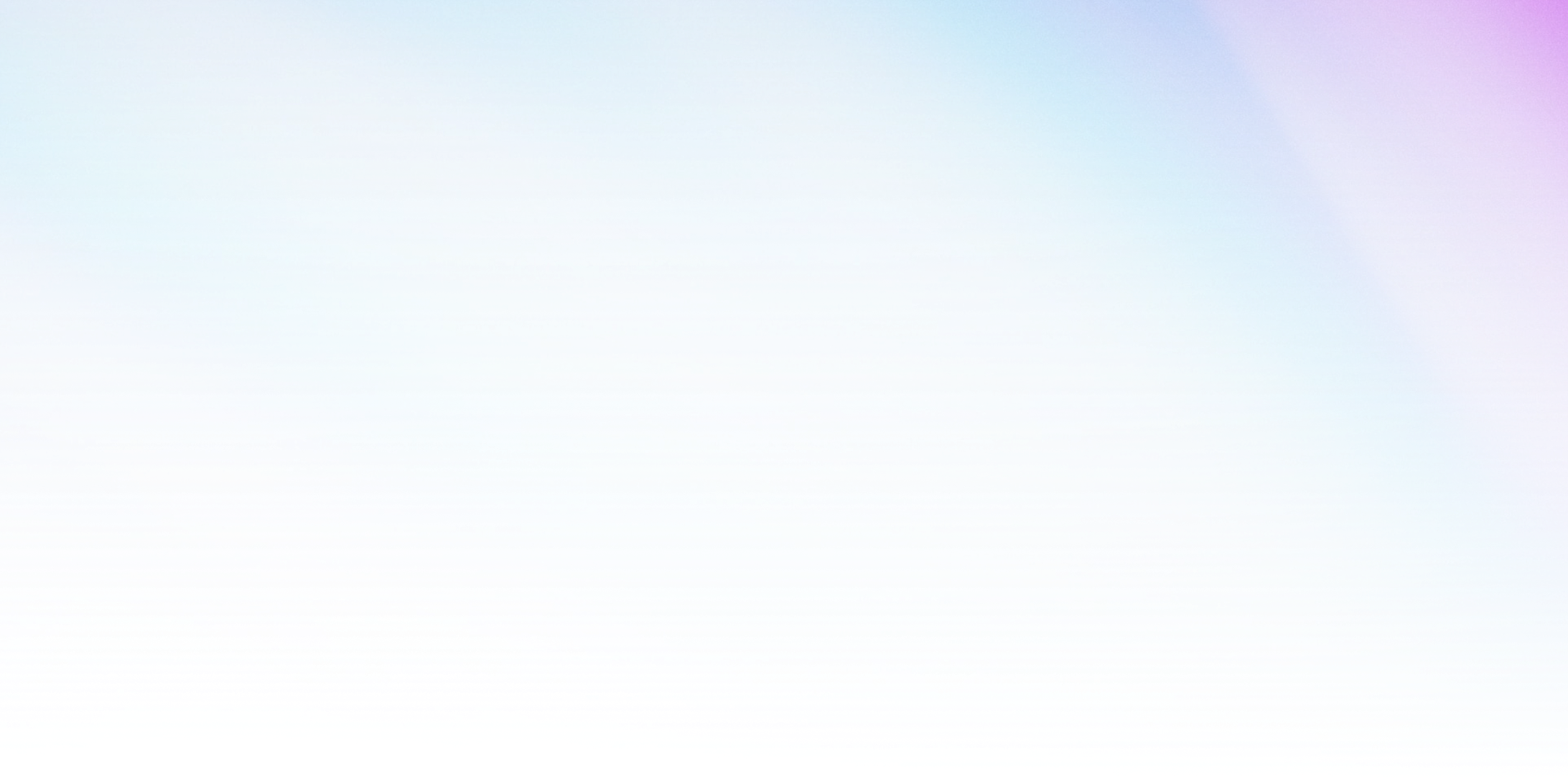 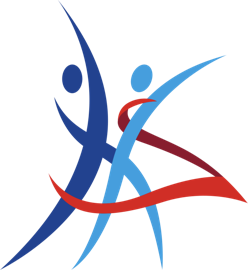 Rokovanie o 13:15 otvoril, viedol a ukončil p. Ivanič – prezident SZTŠ a vedúci sekcie TŠ.K rokovaniu sa pripojil Miroslav Víťazka (MV) o 14:05.Rokovanie bolo ukončené o 16:15.Program zasadnutiaŠkolenie antidopingKvalifikačný poriadokSLP,  MSR 2023Superpohár 2022 – propozície, zmena SP, páry, ceny a inéZahraniční rozhodcovia MSR 2023Top rozhodcovia 2023, losovanieTanečný kongres 2023Tréneri 3.kvalifikačný stupeň – webová stránkaGarant Pegafun Faktúry a úhradyRôzneBody programuŠkolenie antidopingJednou z povinností orgánov národného športového zväzu je  informovať členskú základňu , najmä reprezentantov, o antidopingu. Na webovej stránke antidopingovej agentúry www.antidoping.sk sú všetky  informácie , ktoré si každý člen Slovenského zväzu tanečných športov vie naštudovať, poprípade spraviť testy. Vedenie sekcie sa dohodlo splniť túto povinnosť formou informačného e-mailu. Taktiež sa diskutovalo o možnosti on-line prednášok pre členskú základňu v spolupráci s ostatnými sekciami zväzu.Uznesenie 1-7/2022:MVK zabezpečí informovanie členskej základne o antidopingu .Za:5		Proti:0		Zdržali sa:0Kvalifikačný poriadokVýbor sekcie diskutoval a následne  hlasoval o jednotlivých zmenách v kvalifikačnom poriadku. Kvalifikačný poriadok bude upravený a zverejnený na webovom sídle zväzu.Za: 3		Proti:2		Zdržali sa:0SLP,  MSR 2023PI informoval zúčastnených členov o uchádzačoch o organizáciu SLP 2023 a MSR 2023. PI navrhol predĺženie termínu konkurzu  na neobsadené MSR a Superpohár 2023. Uznesenie 2-7/2022:Termín konkurzu na usporiadanie MSR ŠTT do do 11.11.2022 a Superpohára 2023 sa predlžuje do 30.11.2022. Za:5		Proti:0		Zdržali sa:0Uznesenie 3-7/2022:Vzhľadom na kolíziu termínov MČR a MSR v plesových choreografiách 2023 po dohode s organizátorom sa MSR presúvajú na 20.5.2023.  Za:5		Proti:0		Zdržali sa:0Uznesenie 4-7/2022:Konkurzné prihlášky   bude možné v budúcnosti  zasielať aj elektronicky. Finálnu formu a podmienky určí výbor sekcie pred zverejnením konkurzných podmienok. Finálny výsledok spracuje vedúci súťažného úseku do 10 dní od dátumu ukončenia konkurzu. Vedúci súťažného úseku konkurz spracuje, vyhodnotí a prednesie výboru sekcie, ktorý návrh posúdi a schváli.Za:5		Proti:0		Zdržali sa:0Superpohár 2022 – propozície, zmena SP, páry, ceny a inéPropozície súťaže je povinný urýchlene pripraviť organizátor súťaže.  PI kontaktuje organizátora súťaže v prípade, ak by meškal s ich  dodaním . Finále Superpohára Dospelých prebehne ako finále MSR . PI predniesol predstavu o účasti a forme prihlasovania sa párov na Superpohár (info bude uvedené v propozíciách). Poháre a diplomy na vyhodnotenie SLP 2022 zabezpečí PI.Zahraniční rozhodcovia MSR 2023PI zaslal členom výboru sekcie predbežný návrh SÚ na zahraničných rozhodcov pre MSR 2023. Prítomní členovia diskutovali o rozhodcovských paneloch pre jednotlivé MSR 2023 a odsúhlasili upravený zoznam.Za:5		Proti:0		Zdržali sa:0Top rozhodcovia 2023, losovanieNa stránke Slovenského zväzu tanečných športov je zverejnená aktualizovaná tabuľka so zoznamom  rozhodcov pre rok 2023. MV žiadal o priebežnú kontrolu ostatných členov výboru, aby sa predišlo chybovosti. MC dodá tabuľku top rozhodcov. Losovanie rozhodcov na MSR 10T a SLP 2023 prebehne počas 6.kola SLP v Nových Zámkoch 5.11., následne PI zverejní zoznam vylosovaných rozhodcov MSR a potvrdených rozhodcov organizátormi SLP najneskôr do 30.11.2022.Tanečný kongres 2023MC predniesol návrh programu a lektorov  na tanečný kongres 2023. MC navrhol uskutočniť kongres po MSR LAT 2023 v Poprade. Lektorom pre ŠTT bude p. Lasse Odegaard z Nórska (3 hodiny). Lektor pre LAT (3 hodiny) bude podľa možnosti vybraný z panelu MSR LAT.MC a VÚ pripravia rozpočet kongresu, ako aj jeho organizačné zabezpečenie. Tréneri 3.kvalifikačný stupeň – webová stránkaP požiadal MC ako vedúceho MVK  o zhodnotenie priebehu vzdelávania. P požiadal o zverejnenie zoznamu trénerov 3.KS na webovej stránke. MV požiadal MC o prípravu tabuľky:meno a priezviskoevidenčné číslo diplomu.Garant PegafunP požiadal MV o informáciu k tanečnému klubu PegaFun DG Martin a jeho garantovi, z dôvodu schvaľovania zmluvy o  príspevku 15% na kluby . MV dorieši v priebehu týždňa s majiteľom klubu.Faktúry a úhradyP požiadal o objasnenie predmetu vo faktúre  FA Milan Špánik ml. – tlač diplomov trénerov 3. kvalifikačného stupňa.Sekretariát požiada Jozefa Harangozóa o objasnenie cien vo faktúre za jednotlivé služby v roku 2022. P upozornil na neskorú platbu členského a licenčného poplatku zo strany trénera Fabia Bellucciho, ktorý bol nominovaný ako tréner pre reprezentačné sústredenie. V budúcnosti neplatiči nebudú môcť byť navrhovaní na lektorskú činnosť.InéUznesenie:V prípade MSR, SLP, reprezentačných sústredení, vzdelávaní, alebo iných aktivít vyžadujúcich si konkurz, spracuje prihlášky vedúci príslušnej sekcie. Navrhne najvýhodnejší výsledok členov výboru sekcie, následne prednesie spracovanie výboru sekcie TŠ, ktorá rozhodne o výsledku konkurzov. Za:5		Proti:0		Zdržali sa:0 Podpis prezidenta SZTŠ: v.r. Zápisnica č. 7/2022zo zasadnutia Výboru sekcie Tanečné športu, konaného dňa 02.11.2022Prítomní:Peter Ivanič (P), Petr Horáček (PH), Pavel Imre (PI), Matej Chren (MC), Miroslav Víťazka (MV)Hostia:-Zápisom poverená:Miroslava PorubänováOverovateľ zápisu:Petr HoráčekV Bratislava 02.11.2022Zapísala: Miroslava PorubänováOveril:Petr HoráčekPodpis zapisovateľa: v.r. Podpis overovateľa: v.r. 